填报单位名称：                                                                                         日期：     泰安市中心医院招标采购中心询价表（编号2020-Q-10）报价说明：1、若有意向参与此项目询价，请于2020年7月9日17：00前，同我中心电话联系，联系人：刘老师0538-6298221。2、该询价表供应商填好并加盖公章后于2020年7月9日17：00前密封（送）至泰安市中心医院招标采购中心（办公楼303）龙潭路24号。3、询价表、公司资质等相关材料一式五份密封提交。4、付款方式：按照相关规定付款。5、本次报价为非一次性报价。 6、报价包含运费、人工费、配合服务费、税金等所有费用，不再产生任何其他费用。     泰安市中心医院招标采购中心询价表（编号2020-Q-10）报价说明：1、若有意向参与此项目询价，请于2020年7月9日17：00前，同我中心电话联系，联系人：刘老师0538-6298221。2、该询价表供应商填好并加盖公章后于2020年7月9日17：00前密封（送）至泰安市中心医院招标采购中心（办公楼303）龙潭路24号。3、询价表、公司资质等相关材料一式五份密封提交。4、付款方式：按照相关规定付款。5、本次报价为非一次性报价。 6、报价包含运费、人工费、配合服务费、税金等所有费用，不再产生任何其他费用。     泰安市中心医院招标采购中心询价表（编号2020-Q-10）报价说明：1、若有意向参与此项目询价，请于2020年7月9日17：00前，同我中心电话联系，联系人：刘老师0538-6298221。2、该询价表供应商填好并加盖公章后于2020年7月9日17：00前密封（送）至泰安市中心医院招标采购中心（办公楼303）龙潭路24号。3、询价表、公司资质等相关材料一式五份密封提交。4、付款方式：按照相关规定付款。5、本次报价为非一次性报价。 6、报价包含运费、人工费、配合服务费、税金等所有费用，不再产生任何其他费用。     泰安市中心医院招标采购中心询价表（编号2020-Q-10）报价说明：1、若有意向参与此项目询价，请于2020年7月9日17：00前，同我中心电话联系，联系人：刘老师0538-6298221。2、该询价表供应商填好并加盖公章后于2020年7月9日17：00前密封（送）至泰安市中心医院招标采购中心（办公楼303）龙潭路24号。3、询价表、公司资质等相关材料一式五份密封提交。4、付款方式：按照相关规定付款。5、本次报价为非一次性报价。 6、报价包含运费、人工费、配合服务费、税金等所有费用，不再产生任何其他费用。     泰安市中心医院招标采购中心询价表（编号2020-Q-10）报价说明：1、若有意向参与此项目询价，请于2020年7月9日17：00前，同我中心电话联系，联系人：刘老师0538-6298221。2、该询价表供应商填好并加盖公章后于2020年7月9日17：00前密封（送）至泰安市中心医院招标采购中心（办公楼303）龙潭路24号。3、询价表、公司资质等相关材料一式五份密封提交。4、付款方式：按照相关规定付款。5、本次报价为非一次性报价。 6、报价包含运费、人工费、配合服务费、税金等所有费用，不再产生任何其他费用。     泰安市中心医院招标采购中心询价表（编号2020-Q-10）报价说明：1、若有意向参与此项目询价，请于2020年7月9日17：00前，同我中心电话联系，联系人：刘老师0538-6298221。2、该询价表供应商填好并加盖公章后于2020年7月9日17：00前密封（送）至泰安市中心医院招标采购中心（办公楼303）龙潭路24号。3、询价表、公司资质等相关材料一式五份密封提交。4、付款方式：按照相关规定付款。5、本次报价为非一次性报价。 6、报价包含运费、人工费、配合服务费、税金等所有费用，不再产生任何其他费用。     泰安市中心医院招标采购中心询价表（编号2020-Q-10）报价说明：1、若有意向参与此项目询价，请于2020年7月9日17：00前，同我中心电话联系，联系人：刘老师0538-6298221。2、该询价表供应商填好并加盖公章后于2020年7月9日17：00前密封（送）至泰安市中心医院招标采购中心（办公楼303）龙潭路24号。3、询价表、公司资质等相关材料一式五份密封提交。4、付款方式：按照相关规定付款。5、本次报价为非一次性报价。 6、报价包含运费、人工费、配合服务费、税金等所有费用，不再产生任何其他费用。采购内容 技术要求单价生产厂家供货期质保期产品图片产品图片危化品专用橱柜1、达到OSHA标准（美国职业安全健康管理局），符合NFPA(美国国家消防协会)第30条规定的要求，用于规范存储易燃易爆液体及危险化学品；2、橱柜尺寸：宽 120cm*厚60cm*高180cm；3、开门方式：对开门式（双锁）；4、颜色：黄色；5、个数：2个。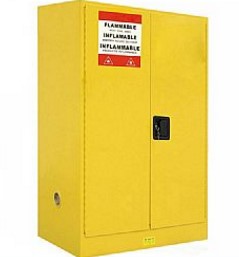 酒精专用柜1、材质：不锈钢橱柜；2、尺寸：宽 45cm*厚40cm*高80cm；3、开门方式：单开门式；4、颜色：不锈钢本色（双锁）；5、个数：1个。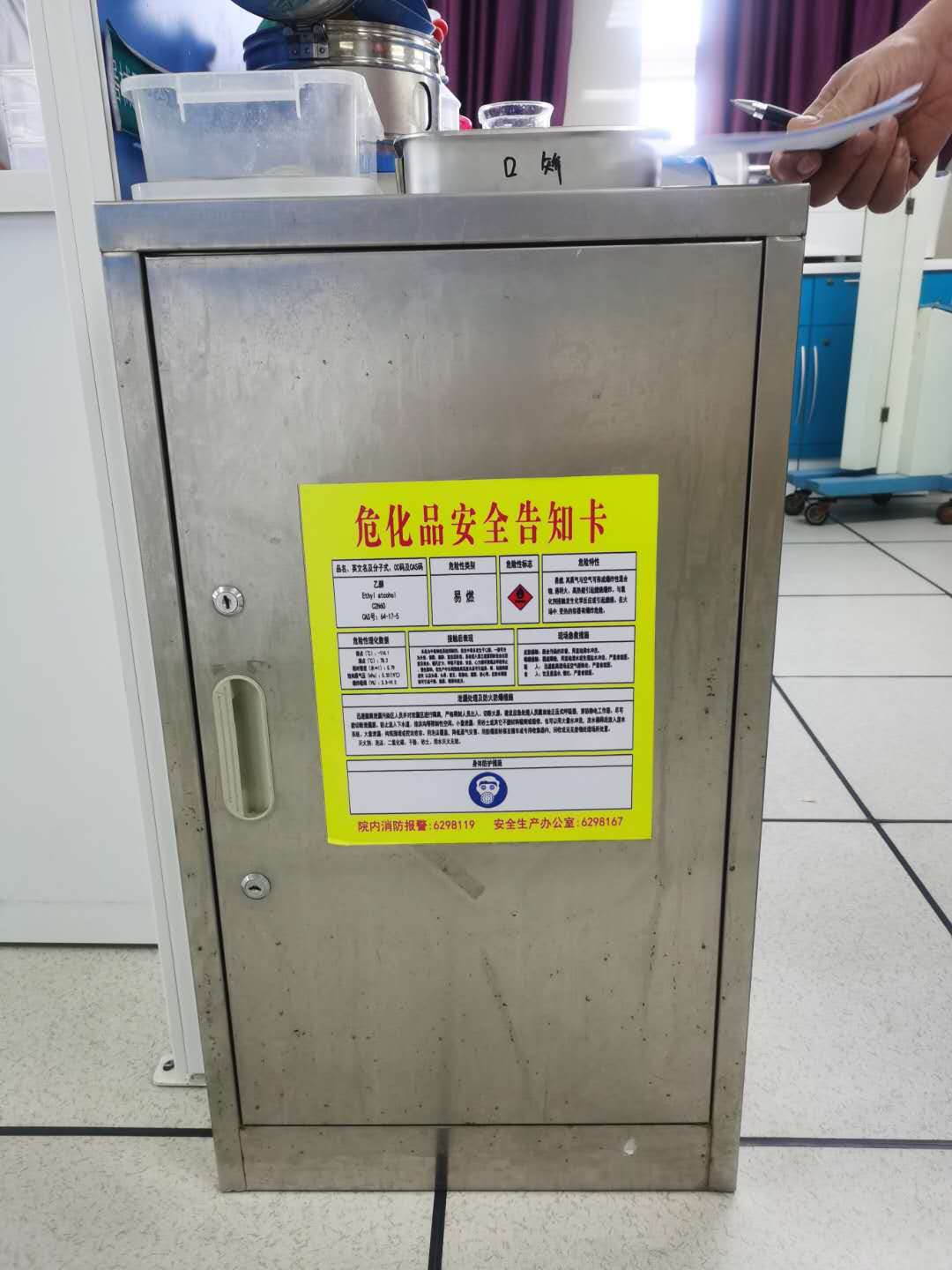 